муниципальное автономное дошкольное образовательное учреждение                       Городского округа «город Ирбит» Свердловской области «Детский сад №23»Отчёт о проведении детской ярмаркиАх ярмарка, ярмарка как ты хороша, у русского народа широкая душа!»На Руси испокон времен считалось доброй традицией устраивать народные гулянья! Ярмарки на Руси зародились с незапамятных времен. Они не просто прижились, но и стали традицией. Как бы ни заканчивались ярмарки, люди всегда возвращались не с пустыми руками, а обязательно с гостинцами, и конечно же с хорошим настроением. В нашем детском саду мы ежегодно проводим детскую ярмарку.  Для всего дошкольного учреждения этот день стал настоящим праздником. А что такое праздник? Конечно же, это положительные эмоции. Ребята погрузились в атмосферу русского народного гуляния с его обычаями и традициями.Вся подготовка праздников сопровождалась непосредственным включением в воспитательную деятельность и режимные моменты элементов народного творчества: - знакомство с особенностями русского народного костюма, быта, традиционными ремеслами русского народа. На занятиях ребята знакомились с малыми формами устного народного творчества (загадки, потешки, песенки, игры, хороводы и т.д).          Наша ярмарка началась с праздничного открытия весёлых скоморохов: «Внимание, внимание, внимание, открывается весёлое гуляние, торопись честной народ тебя Ярмарка зовёт!» Далее на празднике появились коробейники со своими товарами, которые они представляли, нахваливали  и продавали. Ребята пели задорные частушки, читали стихи, играли в народные игры, танцевали, водили хороводы. А русская народная музыка, яркие народные костюмы показали весь колорит народного гуляния и широту души русского народа.Не одна ярмарка на Руси не обходилась без гостей. Весёлые цыгане, Иван  с Медведем, своими шутками, весельем, задором доставили детям и родителям много радости и хорошего настроения.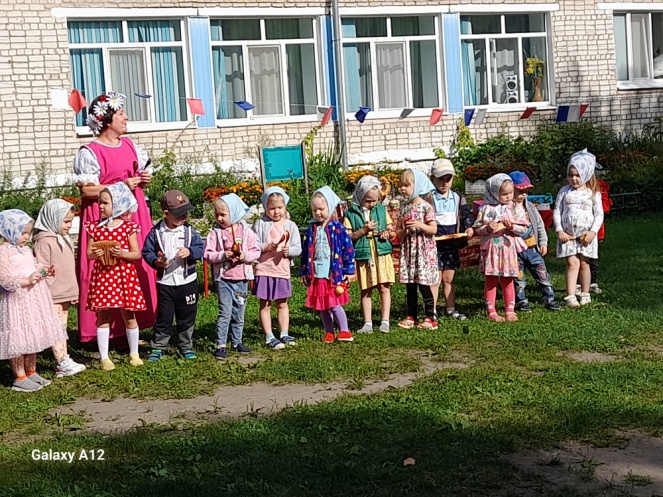 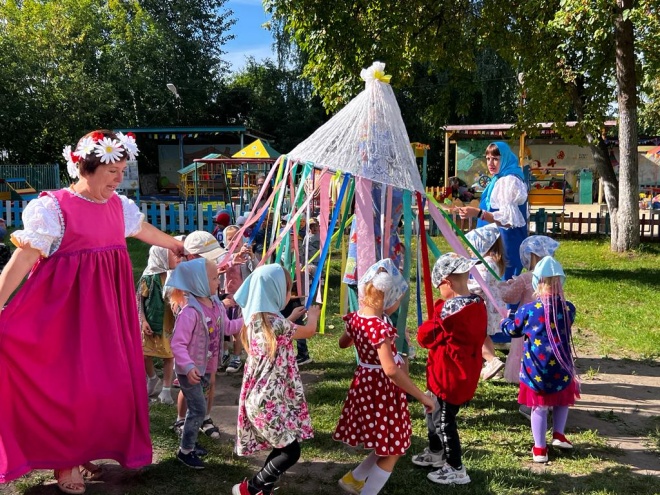 